President - Scott Lane 599-7240          Vice President – Ed Salzwedel  
Secretary – Clarence Johnson     Treasurer – Carl Williams, M.D. 
[website – www.sabbsa.org ] [P.O. Box 34478, San Antonio, TX 78265]August 2020My dad has always wanted to walk into a bank with a mask on. This weird time has finally allowed him his dream. We hope and pray you are staying safe and wearing your mask. We will continue our COVID measures at our monthly meeting on August 11.This month’s Communique’ touches on a host of topics including: Randy Guliuzza being promoted to the post of Chief Executive Officer at ICR;  information on the free webinar available to us from our friends at the Greater Houston Creation Association (GHCA); the expansion of fascist tactics in this country, not only to quash the teaching of creation science, but now free speech of any kind; information on an exciting new astronomy teaching resource called “Beyond the Stars” which we will present at our September and October meetings (but we tell you how to get this great teaching tool at home for free); and we have an article on the content of our radio ministry, as well as where it started, where we want to take it and how you can help.We finish with another installment of our Genesis Commentary series on Genesis 5:15-32 which covers the genealogy in the Bible from Mahalalel to Noah. As always, we have full rundown of all creation education opportunities coming up, including the opportunity to be a part of the          Genesis Academy being presented by FEAST and SABBSA online this fall._________________________________________________________________________________Dr. Randy Guliuzza takes the Helm at ICR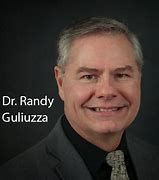 We are excited to tell you that our friend and colleague Dr. Randy Guliuzza, a former board member at SABBSA is taking over as the President and Chief Executive Officer at the Institute for Creation Research (ICR). Randy and his beautiful wife June (whom Randy credits as the person God used to lead him to salvation) were board members with us sixteen years ago when they were stationed here at Brooks AFB. Randy felt a call to be a part of the ministry at ICR more than twenty years ago when in the Air Force and working in the engineering field. At that point, Dr. Duane Gish who mentored so many of us in the field of creation science advised him that without an advanced degree he really could not qualify for their staff. That led Randy to use the resources of the Air Force to get a medical degree at which point ICR was happy to not only put him on staff, but made him their National Representative replacing his dear departed mentor Dr. Gish. Randy follows Dr. Henry Morris III who has been ICR’s Executive Officer for the past 13 years. He was also preceded by Dr. John Morris who was ICR president for many years and who had taken over from his father and ICR founder, Dr. Henry Morris who began this ministry some 50 years ago. ICR has been the “flagship” of creation ministry for 50 years and it still today is the leading creation science research institution in the world. We know that this gem of an organization is in good hands with our dear friend taking the reigns. We pray that God will continue to bless this ministry. --------------------------------------------------------------------------------------------------------------------------------------GHCA 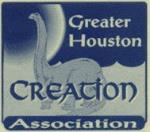 The Greater Houston Creation Association (GHCA) meets the first Thursday of each month. They are a brother organization to SABBSA operating in Houston. Their meetings can be streamed live! For more information, go to www.ghcaonline.com. (Due to COVID-19 this month’s program is online only). In this time of social distancing,  this can be an invaluable resource!To access their monthly streamed meetings, use the link above and go to their website before 7 pm on their monthly meeting date and click the link to set up your live stream connection. This month’s GHCA webinar has been moved to August 13. Their topic is “Ancient Sumer and Before the Flood”GHCA has been studying biblical archaeology for nearly a year now and are close to their goals of testing the reliability of biblical archaeology. Archaeology is important because many conclude that where they see little archaeological evidence for the Bible's major events, then they must conclude that those events are mythological. So, many authorities assert that most of the Bible's history before the kings of Judah and Israel is largely fictitious because there was no substantial archaeological verification for many years. Those with this view are often referred to as "minimalist". Given minimalism, we cannot expect many to become interested in the Bible's version of creation. Nor are many likely to be interested in the Bible’s theology which comes from Genesis and underlies everything in the New Testament.Another group called "maximalist" or "Biblical archaeologists" point out that over the last two centuries the Bible's narrative has led archaeologists to a very impressive number of discoveries that well confirmed much about the Bible. The maximalist assert that the record of success demands that additional evidence should be diligently pursued in the areas where evidence is still lacking. For decades, the entire Hebrew sojourn in Egypt has been wanting for archaeological evidence.Many church leaders have heard little other than the minimalist view, so they are often uneasy about affirming creation or critiquing evolution. That  leaves them with little historical or theological foundation. Likewise, the general public sees little but the minimalist view. So, how can we expect them to have much interest in Biblical creation, history, or theology?Fortunately, in the last few decades quite significant archaeological evidence has begun to appear regarding both the Babel event and much of the Hebrew sojourn in Egypt. Some of the most significant work has been produced by PhD Archaeologist,  Dr. Doug Petrovich. A very brief outline follows to refresh our memory:A strong case can be made that the Tower of Babel event occurred in Uruk in southern Mesopotamia. The Uruk Expansion of conventional archaeology caused a rapid migration out of Uruk and Sumer in many people groups. These previously peaceful people suddenly began to commonly settle differences through force, rather than negotiation. When people are unable to communicate, force, violence, and subjugation take over. Also, Sumerian legends indicate that previously all people spoke one language. Also, the first historical writing followed soon after the Uruk Expansion.Dr. Petrovich makes a good case that Biblical Nimrod can be equated with historical Sargon of Akkad. Nimrod/Sargon started his empire from Eridu, Uruk, and Akkad (interestingly Akkad has never been located).  He expanded his control northward building or rebuilding cities to form the Assyrian Empire under one language. He was known as a tyrannical ruler, slaughtering people not hunting animals. Other languages groups either migrated elsewhere or became subservient or both. In regard to the Biblical genealogies, Nimrod followed several generations after Cush. In regard to the conventional archaeological timeline, the Uruk expansion occurred around 3400 BC, and the Akkadian period was about 2400 to 2200 BC.The Hebrews become visible in Egypt when Joseph interpreted the Pharaoh's perplexing dream and was made second in command over all of Egypt for the purpose of preparing Egypt to withstand the coming years of famine. The abundance Pharaoh was Sesostris II and the year was 1885 BC(according to Petrovich). Joseph appears in the History of Egypt under several names related to the distinguishing event in his life in Egypt as was the Egyptian custom. Joseph started his work at Lahun building canals from the Nile to flood a low-lying area call the Faiyum and irrigate the surrounding area. That area is still a major agricultural producer.Jacob and his clan entered Egypt in the second year of famine and settled in Avaris in the eastern Nile Delta by the Pharaoh's command, now Sesostris III. Jacob died in 1859 BC after he adopted Joseph's two eldest sons, Manasseh and Ephraim, giving the primary blessing to the younger, Ephraim. Ephraim (“he who was lifted up”) got the chief job of running the estate, while Manasseh (“he who lost his place”) was assigned to oversee the mines in the sweltering Sinai.The first alphabetic language appeared at this time in the Sinai mining areas in a Semitic language that had never been completely deciphered until Dr. Petrovich deciphered them as Hebrew. This language used a small subset of the Hieroglyphic pictographs as the letters of the alphabet. These first appeared where the Hebrew were in the Egyptian mines, not in the Levant. Also Joseph and his sons were no doubt well educated and instructed in hieroglyphics, but they had no way to write their own language, so they invented the first alphabetic language much simpler and more efficient than hieroglyphics... Joseph died in 1805 BC by Petrovich’s timeline.In the Second Intermediate Period of Egypt (~ 1668 - 1575 BC) uncontrolled migrations, chaos and eventual foreign control by Hyksos invaders ensued. As Egyptians regained control around 1550 BC, Semites were feared and suppressed, and the Hebrews became enslaved and essentially disappeared from history again.The Biblical date of the Exodus is 1446 BC and the plague events would be within a year before that. Like today's politicians the Egyptian pharaohs were bent on making themselves look good and suppressing from the public record all that goes wrong. It very well fits that Hatshepsut retrieved Moses from the reed mash and raised him in the palace where he received the best of education. Eventually Moses had to flea for his life. After spending 40 years in Midian, an encounter with God there returned him to Egypt to bring the Hebrew peoples out of slavery in 1446 BC. After the plague and Exodus debacle, the Egyptian Pharaoh Amenhotep II mounted excursions into the Levant to bring errant kings back in control. At the same time, they took more than a hundred thousand slaves back to Egypt with them. It was not long before the Egyptians were concerned that they had too many slaves to keep under control! There was also a campaign to deface public images of Queen Hatshepsut across Egypt. On August 13th GHCA will go back before Nimrod and the tower of Babel event and take a look at Dr. Petrovich's paper titled Identifying the "Sons of God" in Genesis 6:1-7. Just who and what were these? We will take brief look at the Sumer King lists that include some who are claimed to predate the flood. What is known about these Sumerians and their strange legends? Some people think that some legends speak of people from another world. For sure not all is true, but we should be aware of a little of what is floating around and what is most likely and what is not.We at SABBSA encourage you to take these opportunities from GCHA to be a part of high-quality creation and biblical apologetics discussions streamed live into your homes! Also note, CMI has taken to often free webinars during these COVID times. Check their website at www.creation.com for times and topics__________________________________________________________________________________________Fascism in AmericaWe have detailed in these pages before how creation science faces a double standard in the media and the courts. That was not always the case. In the 1960’s and 1970’s there were numerous very lively debates between creationists and evolutionists all over the country. By the mid-1980’s however, these began to wane. Evolutionists found they most often lost such debates rather badly due to the wealth and wide breadth of creation affirming information presented.To counter this unthinkable loss of debates, evolutionists stopped doing debates against creationists, claiming that creation science was religion and not science. Thus, there was no needed to debate people who were not dealing in science. This was a dodge, but an effective one.In the last twenty-five years, this strategy “not to debate” creationists has been expanded to preventing the presenting of creation science at any public educational forum. Any obviously creationist science paper is routinely denied peer review approval, and thus none can be published in Scientific American or any other secular scientific journal. In applying for government grants in the biological, geological or astrophysics realms, your grant proposal must fit within the schemes of evolution, deep time and/or the Big Bang or your grant proposal is summarily refused. After the 2005 Dover case, the presentation of creation science has been barred from public school classrooms.Sadly, this expanding set of strategies to try and quash creation science is now being expanded to any conservative discourse. Conservative speakers are being disinvited to graduation ceremonies and seminars due only to their conservative or Christian beliefs. If a noted conservative does show up to speak on a college campus today, most often they will be wildly protested and, in many cases, heckled off the stage by radicals who will not even allow them to exercise free speech.  And such strategies to quash conservative and Christian expression of beliefs is expanding at an alarming pace. We now have Twitter, Facebook and other social media platforms restricting what conservatives and Christians can say. Internet search engines routinely direct you away from creationist or Christian content. One incident of this close to home is our friend Patrick Hoppes who used to air a conservative radio show in SA now has any conservative posts he puts on “Messenger” automatically deleted!Newspapers and supposed news networks are now “fact checking” and broadcasting that the statements of the President, other elected officials, scientists, and other conservatives are either spouting misinformation or lying when they state facts with which that “news organization” does not agree. They will then use such “fact checking” as an excuse not to print or broadcast many things these officials say or do. In doing so, they are setting themselves up as the “arbiters of truth”, a position only to be held by God! They have also turned their backs on the time-honored practice of neutral journalism. Instead, everything printed or aired is now politicized. The journalistic greats like Cronkite, Huntley and Brinkley are turning over in their graves watching what passes for journalism today!Under the previous Presidential administration, the government went so far as to try and analyze the sermons of preachers and either denied tax exempt status to that church or threatened to prosecute preachers for “hate speech” simply because they preached literally from the Bible. Liberal governors have used the COVID crisis to close churches labeling them as “non-essential”, while keeping open liquor stores and abortion clinics which they define as “essential”. Folks, we should be horrified and very worried about this. In the 1930’s, in Italy, as the Fascists under Mussolini took control, they did so by exactly these same tactics. They “shouted down” and would not let be heard anyone who tried to express any belief which was not totally in line with their own. Eventually, they even made it criminal to speak against fascist leadership beliefs. The whole atmosphere of our the protests in Portland, New York, Seattle, Chicago, Atlanta and across the country has been one of “Black Lives Matter” (which they do) and “Defund the Police”, but any other expression contrary to that is not allowed and will be violently silenced. A free society cannot function in this atmosphere. If this liberal ethos of “we know what is best and you don’t”, and “we know what is approved thought and speech, and you don’t”, and we allow them to decide what Americans can say or do, then we have lost our republic. Please pray about this and speak out.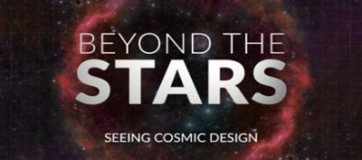 SABBSA will devote our September and October programs to viewing this set of fifteen mini-lessons. If you  would otherwise like to use this great teaching tool at home, please use the link above and get started.---------------------------------------------------------------------------------------------------------------------------------------------------SABBSA Radio – Our “Believing the Bible” Radio ProgramsStarting on Saturday, February 6, 2016 at 1:45 pm on KSLR radio in San Antonio, SABBSA began broadcasting our weekly radio program called “Believing the Bible”. Shortly thereafter we expanded our broadcast network to include 16 radio stations across the country in 9 markets with a potential reach of 9-million people. We are currently looking to expand our radio ministry to another seven million people in the U.S. and possibly many more via short wave to 140 countries internationally. This ministry was the brainchild of SABBSA director Terry Read. Terry, along with SABBSA directors Scott Lane, Dr. Carl and Mrs. Cindy Williams sponsor this program financially. Thus, we have now been “on the air” for four and a half years, and the ministry seems to be ever expanding. There is a wide breadth of programming offered on this program. In addition to the airing in San Antonio and other markets, these programs are available on podcast by going to https://am630theword.com/radioshow/2891 and clicking on the program you desire to hear. To give you an idea of what is available to you on radio, let us capsule for you the interesting topics this program is covering this summer and into the fall.7/4/20  Climate Change from a Christian Perspective – Christians are charged by the Bible to be stewards of this world. Should we not be conscious of climate change and threats to our environment? This program analyzes the climate change debate, the science behind it and other concerns such as smog and water pollution. The debate centers on whether Global warming is purely a man-made problem, or is a natural phenomenon. We present evidence that this whole issue has been lost in politics, rather than supported by scientific data. The data actually points to the bulk of global warming being due to sunspot activity and is a natural event beyond our control.7/11  Biblical Prophecies of Christ – Did you know that there are as many as 366 prophecies of Christ in the Old Testament of the Bible, pointing to the coming Messiah? We invite you to tune into this program which shows Christ is the focal point of the Bible. God knew from the beginning we would need a way out of our sin problem, and He planned that way for us from the beginning of creation in Christ. 7/18  Mount St. Helen’s Creation Center – We thank our guest, Paul Taylor, director of the “Mount St. Helen’s Creation Center” for joining us and filling us in on the large amount of trips, excursions, experiences and materials available to those who visit the center and the Mount St. Helen’s area. This area around the volcanic eruption site which occurred in 1980 have taught us an immense amount of how volcanism could have affected the world at the time of the worldwide flood and much more about the rapid formation of strata and canyons in the “blink of an eye”. This area is truly a rich laboratory for creation scientists.7/25  Meteorite and Comet Impacts – Were the dinosaurs killed off by a meteorite impact 65-million years ago? Does “Meteor Crater” and the “Tunguska comet impact” in 1908 indicate the Earth is just a minor player in a random game of cosmic billiards with no god? We discuss our place in the cosmos with astronomer Dr. Daniel Harris.8/1  Dr. Jan Lohmeyer - Teaching Apologetics – We thank Dr. Jan Lohmeyer, Director of Curriculum & Instruction for Lutheran High School North in Houston, Texas, and Adjunct Professor for Concordia University of Texas for being our guest. In this first session, Dr. Lohmeyer discusses how to teach biblical apologetics and creation science most effectively both to the church and to the lost.8/8  Dr. Jan Lohmeyer - The Unaware Church – In this session, Dr. Lohmeyer discusses his book, the “Unaware Church”, pointing out how the modern church is unaware of how it is actively participating in losing generations of young people to a secularized society. The answer is to include biblical apologetics and creation science teaching in our churches, which too many are loath to do for fear of being controversial or impeded by liberal theology within their church.8/15  Early Earth Educators (Ministry) - Brian A. Norman, (M.Div. in Theology) and Virginia Norman, (M.S. in Geology) from Florida are our guests. They demonstrate how creationism and a six-thousand-year-old earth are more scientifically plausible than human evolution and a four-billion-year-old earth. Their ministry is composed of presentations on these subjects, as well as publications. 8/22  Early Earth Educators (Evidences) – In this second program with the Norman’s, we discuss many of the “hands on” evidences they use in their seminars to show God’s creation in this world and our universe.8/29  Vestigial Organs / Recapitulation Theory – There are myths about your development out there. One says that you have many useless parts, which are just leftovers from previous evolutionary states (a tail, tonsils, your appendix and more). Another myth says that when you are developed in your mother’s womb, that your fetus goes through all of the evolutionary stages of development that led to human existence? Neither of these myths are true and we dispel these myths in this program.9/5   Bias – Bias is a tricky thing, as evidenced by our current protests and riots across the country. You can have the disease of bias and not even know it. Scientists can have bias even when they proclaim to be neutral observers. We explore the problem of bias as it applies to creation science in this revealing  program.9/12  YES, Young Earth Science – We thank Young Earth Creationist Jay Hall for being our guest in this program and discussing with us his ministry and his books which include “Is a Young earth Possible?” and “Yes : Young Earth Science and the Dawn of a New Worldview”. 9/19  Stardust, Supernovas and Biogenesis – In this program we question our resident expert on astronomy, Dr. Daniel Harris, a director at SABBSA, on the question of whether we are really “made of stardust” as some secularists opine. We also discuss the feasibility of life from lifelessness in the universe (called “abiogenesis”) and the biblical counter concept of “biogenesis” (life only from life).9/26  Dr. Daniel Harris – Abundance of Elements – In this session, astronomer Dr. Daniel Harris explores the failings of the Big Bang hypothesis to explain where we came from. Specifically, the amounts of elements in our earth, our solar system, and the universe to do not correspond to what the Big Bang proposes. We find that what we see could only have been specially created.10/3  Superbugs – We hear about superbugs like MRSA (Methicillin-Resistant Staphylococcus Aureus) which is resistant to most of our modern antibiotics. Are these really superbugs, or are they really very weak competitors which only can survive in a hospital or immune compromised individual? Do these superbugs prove evolution, or do they show de-evolution and creation? We discuss these topics with SABBSA director and medical doctor, Carl Williams.10/10   Races and Racism  - There could not be a timelier topic than this. God’s word and science reveal to us that we are all one race, the human race. Unfortunately, we are conditioned as humans to see races rather than brothers and sisters. What we call races, science and the Bible would describe as people groups. Just members of the same family displaying different shades of brown. The answer to our race problem is for us all to internalize this lesson. 10/17  Dr. Freddy Davis – Market Faith Ministries – We are honored to have Dr. Freddy Davis, founder and President of MarketFaith Ministries as our guest. His specialty relates to the topic of worldview and its practical implications. Dr. Davis has a degree in Communications, as well as a MDiv and  DMin from Southwestern Baptist Theological Seminary. We will discuss how his ministry tries to show how a person’s worldview colors all that they see.10/24  Dr. Freddy Davis – Evolutionary Worldviews – Dr. Davis has worked abroad extensively and is the author of numerous books and training resources including “Worldview Wars and Worldview Wars Student Edition”, “I Stand Amazed in the Presence”, “Bridges”, with Tal Davis, “Liberalism vs. Conservatism”, and others. He currently lives in Tallahassee, Florida. In this session, we discuss how societies vision and understanding have been skewed by an evolutionary worldview.10/31   Roe vs. Wade, the Bible and Creation  -  There are few more divisive subjects in society today than abortion. In this program, we discuss the court decisions and the science and legalities behind the subject of when life begins.To be in the nine markets we broadcast in costs us around $600 per month or about $7200 per year. We would like to expand into Indianapolis, Boston, Columbus OH, Pittsburgh PA and internationally through short wave radio. To do all of that, we would have to increase our broadcast expenditures by $840 per month to a total of $1440 per month. Currently, we only have sponsorship through our directors for an additional $325 or a total of $920 per month total broadcast expenditures. If you would like to help us move this ministry forward and commit to helping us expand to even more markets, we could use your help. Tell us if you can help as a sponsor, or call Scott Lane at 210-861-0454 for more information.Genesis CommentaryWhile reading this, please remember that this is not just a bunch of stale birth statistics with fantastically long lifespans. This whole list is, in fact, the part of the lineage from Adam to Christ, which is transmitted in the Bible via multiple books both in the Old and New Testaments.Genesis 5:15 Mahalalel lived sixty-five years, and became the father of Jared.16 Then Mahalalel lived eight hundred and thirty years after he became the father of Jared, and he had other sons and daughters. 17 So all the days of Mahalalel were eight hundred and ninety-five years, and he died.18 Jared lived one hundred and sixty-two years, and became the father of Enoch. 19 Then Jared lived eight hundred years after he became the father of Enoch, and he had other sons and daughters. 20 So all the days of Jared were nine hundred and sixty-two years, and he died.21 Enoch lived sixty-five years, and became the father of Methuselah.22 Then Enoch walked with God three hundred years after he became the father of Methuselah, and he had other sons and daughters. 23 So all the days of Enoch were three hundred and sixty-five years. 24 Enoch walked with God; and he was not, for God took him.The lineage continues, but then something remarkable takes place. Enoch “walked with God” showing that he had a very special and close relationship with God that no other man to date had. So after just 365 years (far short of the life spans of his day), God spared him death and took Enoch directly to heaven with him. This makes Enoch one of only two people mentioned in the Bible who were directly translated to heaven without dying. The other will be the prophet Elijah, who also apparently had a very special relationship with God (although not perfect, as related in 2 Kings). Some see a contradiction in these verses, since Hebrews 9:27 says that it is appointed to all men to die once. Were Enoch and Elijah just the grand exception to God’s rule with this scripture being 99.999999% true since all other men have or will die. Of course there is also the exception of those who will be caught up at the rapture and taken to heaven before physical death. Some theologians have resolved this seeming contradiction by noting that Malachi 4:5 predicted the return of Elijah. Likewise, Revelation 11:3-12 describes two witnesses which will be sent from heaven to Earth to testify for God in the midst of the tribulation, and who will be martyred. If these two witnesses are the translated Enoch and Elijah, then they too will experience death (albeit after thousands of years) once as the Hebrews scripture predicted and there is no contradiction, nor exemption. Another proposed contradiction related to all this is found in John 3:13 where Christ said, "And no man hath ascended up to heaven, but he that came down from heaven, even the Son of man which is in heaven". The Catholics have covered this with saying that these two men did not enter into God’s bosom, but a holding place like Limbo or Purgatory till the Rapture. They refer to 2 Corinthians 12:2 which alludes to three heavens and suppose these two men were called up to a lower level of heaven, but are not ascended to God himself. This is shaky theology and reads into 2 Corinthians 12:2 a design for God’s heaven which I do not believe is the intention of that verse. This idea of three levels of heaven has been used in another questionable theological way by the Mormons in their theology. Note again, that if Enoch and Elijah are the two who will be sent back to Earth in the end times, and martyred for God, then they will fulfill John 3:13 which said “no man hath ascended up to heaven, but he that came down from heaven”. In ascending and then coming back to Earth, this verse is then a truthful statement as no other men have such ascended, except those who came from heaven. Incidentally, the Catholics have a theology that the Mother Mary (Christ’s mother) was also “assumed” or taken to heaven alive without dying. This is not stated in the Bible, and they rely on some rather loose interpretations of Luke 1:28-45 and five other sets of scriptures to make a case of Mary being translated to heaven alive. The whole case for this from scripture seems unsound. I believe she died and then went to heaven.25 Methuselah lived one hundred and eighty-seven years, and became the father of Lamech. 26 Then Methuselah lived seven hundred and eighty-two years after he became the father of Lamech, and he had other sons and daughters. 27 So all the days of Methuselah were nine hundred and sixty-nine years, and he died.Methuselah had some unique things about him. At 969 years he is reported to be the oldest living human of all time. He was the son of Enoch, who had one of the most special relationships with God in all human history. One Hebrew translation of the name Methuselah is “spear or dart” but another is “his death shall bring judgment.” Since he died in the year of the flood (but not in the flood), some theologians have interpreted this name as a prediction by God of the coming deluge to purge man’s evil on the earth. Methuselah is the grandfather of Noah, which further connects him with this cataclysm of the flood. He is mentioned in the extra-biblical (non-canonical) books of Enoch and Jubilees. The non-biblical book of Enoch said he had a great and magical sword. The Book of Jubilees (nonbiblical) names Methuselah's mother and his wife. Both are named Edna, and his daughter-in-law, Betenos, Lamech's wife.The 17th century midrashic Sefer haYashar ("Book of Jasher") describes Methuselah with his grandson Noah attempting to persuade the people of the earth to return to godliness. This is not in the Bible. All other very long-lived people died, and Methuselah was the only one of this ultra-elderly class left. God planned to bring the flood after all the men who walked in the ways of the Lord had died (besides Noah and his family). Methuselah lived until the Ark was built, but died before the flood, since God had promised he would not be killed with the unrighteous. Methuselah is further mentioned in Sumerian and Islamic writings and lineage lists, and by Joseph Smith, the instigator of the Mormonism.28 Lamech lived one hundred and eighty-two years, and became the father of a son. 29 Now he called his name Noah, saying, “This one will give us rest from our work and from the toil of our hands arising from the ground which the Lord has cursed.” 30 Then Lamech lived five hundred and ninety-five years after he became the father of Noah, and he had other sons and daughters. 31 So all the days of Lamech were seven hundred and seventy-seven years, and he died.So Noah, who will build the Ark at God’s direction, now comes on the scene. His father Lamech will die before the flood with a long life, but one much shorter than his father Methuselah and others of his class. This may have been a judgement by God to shorten his life because of his polygamy and other prideful sins which we discussed in the last chapter. While this is not stated in scripture, the concept of a shortened life span for sinful living has some biblical underpinnings.One of only two promises made by God which He also challenges us to test Him in is in Hebrews 6:2-3 which says “Honor your father and mother” (which is the first commandment with a promise), “that it may go well with you and that you may be long-lived on the earth.” This is a restatement of the same promise made in Exodus 20:12 as one of the Ten Commandments and also in Deuteronomy 5:16. 32 Noah was five hundred years old, and Noah became the father of Shem, Ham, and Japheth.Here Noah, at the ripe old age of five hundred, will not only father the three sons which will carry forward all of humanity, but will undertake the task of building the biggest boat in biblical history. His character as a righteous man before God is well noted and both his fertility and good “middle age” health and physical ability are testified to by this verse.          FEAST Science Workshops in 2020-2021
For sixteen years FEAST and the San Antonio Bible Based Science Association (SABBSA) has partnered to bring the latest in science research and best in educational formats to FEAST families free of cost. Orchestrated each year by Scott Lane, these workshops have been an excellent addition to the educational plan for so many children in San Antonio and surrounding areas.This year Scott, in partnership with FEAST, SABBSA, and Creation Ministries International, will be bringing a new full curriculum presentation called the Genesis Academy, that can only be purchased through Creation Ministries International. However with special permission they have allowed us to use this new series of classes as the FEAST Science Workshop Series for 2020-2021! The Online and Video format is perfect for our COVID situation. This is an expensive curriculum, but thanks to the generous sponsorship of SABBSA by purchasing this curriculum for our use, we are able to offer these workshops free of charge for registered participants!Registered participants will be sent a link and code at the beginning of each month giving them access to view the lessons at their own pace and on their own schedule. The 12-session Genesis Academy video lessons covering Genesis chapters 1 through 11 from both theological and creation science perspectives provided to you with online distanced teaching. This teaching curriculum features a free online study guide with fillable worksheets you can use while watching the videos. We will cover two lessons each of the months of September, October, January, February, March and April and taking off during the busy November and December holidays.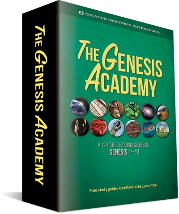 Live Support, Q & A and Discussions! On the third Monday of each of these months, we will hold a 45-minute zoom meeting discussion session on the two videos viewed that month hosted by our friends at SABBSA.Earn you Certificate!A certificate recognizing your achievement and documenting your completion of the Genesis Academy is available. Students and/or families which download and use the free study guide to fill in all of the worksheets for each session qualify. In April 2021, send FEAST a copy of the filled in online sheets for the entire teaching curriculum or photos of their hard copies to qualify for a certificate of completion saying that you have successfully completed the Genesis Academy Curriculum!2020-2021 FEAST Science Workshop Schedule:September - "Why Does Genesis Matter?" and "Introduction to Genesis: Author, date, structure, genre"October - "Day 1: The creation of the world" and "Days 2 and 3: The creation of dry land and plants"January - "Day 4: The creation of light-givers" and "Days 5 and 6: The creation of air, sea, and land creatures"February - "Day 6: The creation of mankind" and "The Fall: A cosmic catastrophe"March - "The Pre-Flood World" and "Noah's Flood and Billions of Years"April - "Noah's Flood and the Ark" and "The Post-Flood World"---------------------------------------------------------------------------------------------------------------------------------------------------Prayer Needs and Praises! Relief for the world from COVID-19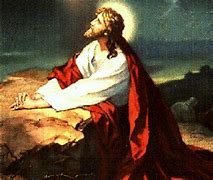 Our medical professionals across the world. Heal our nation from the civil unrest and violence in our cities.Coming to SABBSA on the second Tuesday of each month at Faith Lutheran Church August 11 – The Red Sea Miracle (Part I)September –  Beyond the Stars – Seeing our Cosmic Design (Sessions 1-8)October –  Beyond the Stars – Seeing our Cosmic Design (Sessions 9-15)November –  Global Warming?December –  Which Gospel? How Long age Stories undermine the GospelJanuary 2021 – Genesis: Paradise Lost (Part 1)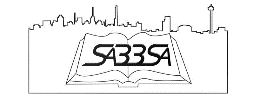 SABBSA on KSLR Please join the San Antonio Bible Based Science Association “on the air” each Saturday afternoon with “Believing the Bible!” Join us Saturday afternoons at 1:45 pm on radio station KSLR 630 AM in San Antonio and airing for 9-million people across the U.S. in 10 major markets. Here is our schedule of upcoming program topics-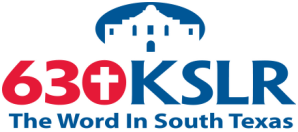 8/1  Dr. Jan Lohmeyer - Teaching Apologetics8/8  Dr. Jan Lohmeyer - The Unaware Church 8/15  Early Earth Educators (Ministry)8/22  Early Earth Educators (Evidences)8/29  Vestigial Organs / Recapitulation Theory 9/5    Bias  9/12  YES, Young Earth Science9/19  Stardust, Supernovas and Biogenesis9/26  Dr. Daniel Harris – Abundance of Elements10/3  Superbugs10/10   Races and Racism 10/17  Dr. Freddy Davis – Market Faith Ministries10/24  Dr. Freddy Davis – Evolutionary Worldviews10/31   Roe vs. Wade, the Bible and Creation  If you cannot tune in on Saturday afternoons, or would like to sample our program or hear previous shows, they are available on podcast on the KSLR website (kslr.com). Click on the link below to go to the KSLR podcast page and scroll down till you find "Believing the Bible."     "Believing the Bible" - SABBSA on KSLR Radio ________________________________________________________________________________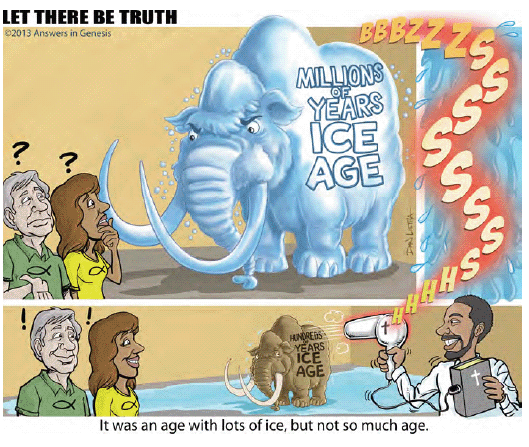 Cartoon Corner     Thanks to Answers in Genesis who provides these cartoons each month for our newsletter and our presentations. Please think about donating to them in gratitude for this and all the ministries they give us. Around Texas Houston: 
The Greater Houston Creation Association (GHCA) meets the first Thursday of each month. They meet at Houston's First Baptist Church at 7 pm, in Room 143. After the presentation, there will be refreshments, fellowship, and creation science materials for all to enjoy. Their meetings can be streamed live! For more information, go to www.ghcaonline.com. (Due to COVID-19 this month’s program is online only).Glen Rose: 
Dr. Carl Baugh gives a “Director’s Lecture Series” on the first Saturday of each month at the Creation Evidence Museum just outside Glen Rose, TX. This museum is also a great and beneficial way to spend any day. Presentations are at 11 am and 2 pm. For more information, go to www.creationevidence.org Dallas: The Museum of Earth History uses the highest quality research replicas of dinosaurs, mammals and authentic historical artifacts to not only lay out for the visitor a clear and easily understood connection between Genesis and Revelation, but will do so in an entertaining and intellectually challenging way. Open M-F 9 to 6. http://visitcreation.org/item/museum-of-earth-history-dallas-tx/ Of course, the ICR Discovery Center for Science and Earth History open 10 am to 5 pm Monday thru Saturday is the foremost creation history museum in the Southwest. For information on this exceptional facility go to https://discoverycenter.icr.org/ Dallas-Ft Worth: 
The Metroplex Institute of Origin Science (MIOS) meets at the Dr. Pepper Starcenter, 12700 N. Stemmons Fwy, Farmers Branch, TX, usually at 7:30 pm on the first Tuesday of each month.     http://dfw-mios.com/Abilene:The Discovery Center is a creation museum/emporium that exists primarily to provide scientific and historic evidence for the truthfulness of God’s word, especially as it relates to the creation/evolution issue. It also features some fascinating “Titanic Disaster” exhibits.   http://evidences.org/index.html Lubbock Area (Crosbyton): 
All year: Consider a visit to the Mt. Blanco Fossil Museum, directed by Joe Taylor. The Museum is worth the visit if you live near or are traveling through the Panhandle near Lubbock. If you call ahead and time permitting, Joe has been known to give personal tours, especially to groups. For more information, visit http://www.mtblanco.com/. Greater San Antonio area: Listen to Answers with Ken Ham online at the address below. (No nearby station for this broadcast). http://www.answersingenesis.org/media/audio/answers-daily To hear creation audio programs from the Institute for Creation Research, listen online at this address. http://www.icr.org/radio/ Also, tune in KHCB FM 88.5 (San Marcos) or KKER FM 88.7 (Kerrville) for Backto Genesis at 8:57 AM Mon-Fri, then Science, Scripture and Salvation at 1:30 AM, 8:00 AM and 4:30 PM on Saturdays.Last Month at SABBSA – Quick Answers to Tough Questions (Bryan Osborn, AiG)Today the faith of Christians is being undermined daily. A relentless stream of secular attacks from supposedly solid science has put many Christians on the defensive.Whether the argument is about evolution, history, or theology, every believer must be able to provide an "answer for the hope that is within them". But you don't have to be an expert to respond effectively when confronted about your faith.
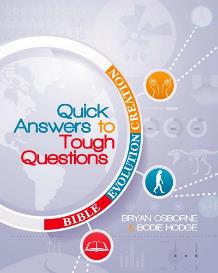 Quick Answers to Tough Questions gives you quick and concise answers to the tough questions that are often posed to believers regarding: Creation and evolution
Age of the earth and Noah's Ark
Death and suffering
Origin of life and missing links.Biblical history and a biblical worldview help us to understand the past, present, and future. Too many believers have fallen victim to those who say that the Bible's history is false or that science has disproved it. Equip yourself to address the skeptical questions and comments of believers and unbelievers alike and successfully stand strong in your defense of the inerrancy and truth of God's Word.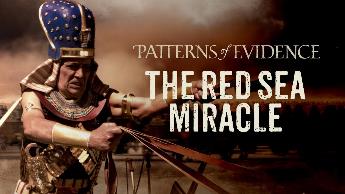 Next SABBSA Meeting: Tuesday, August 11, 2020, at 7 pm Coming to SABBSA in AugustThe Red Sea Miracle (part I)Tim Mahoney investigates one of the greatest miracles of the Bible. Did a mighty sea split? What secrets will be revealed?After leaving Egypt, the Bible describes the Israelites crossing a deep sea that was miraculously split with walls of water on their right and left. When the Egyptians and their chariot force pursued, the water came crashing back down to destroy the entire army. Are miracles of this kind even possible?Skeptics contend that no evidence has ever been found for huge numbers of people crossing the wilderness or a mighty sea. Does the lack of evidence at the traditional sites mean the events didn't happen, or might we have been looking in wrong places all along?Join Timothy Mahoney in the next chapter of the Patterns of Evidence series as he retraces the steps of Moses and the Israelites, looking for answers in Patterns of Evidence: The Red Sea Miracle Part 1.Hear ideas from all sides of the debate as you journey back to the lands of the Bible in search of answers to one of the Bible's biggest mysteries; where is the lost sea of the Exodus, and what really happened there? Can a patterns approach help to solve the problem?Please join us in August for creation science and biblical apologetics teaching you will find nowhere else in Bexar County at Faith Lutheran Church just south of the corner of Jones Maltsberger and Thousand Oaks.